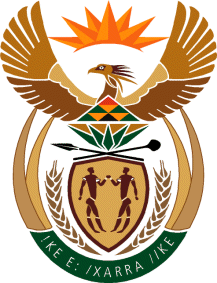 MINISTRY FOR HUMAN SETTLEMENTSNATIONAL ASSEMBLYQUESTION FOR WRITTEN REPLYQUESTION NO.: 614DATE OF PUBLICATION: 11 MARCH 2016Mr K P Sithole (IFP) to ask the Minister of Human Settlements:Whether her department has a time frame for the relocation of residents of the Kliptown informal settlement; if not; why not; if so, what are the relevant details? 				          NW703EREPLY:Yes, it is anticipated that the relocation of beneficiaries of the Kliptown Informal Settlement will be completed by the end of 2020. The City of Johannesburg Metropolitan Municipality has indicated that the project comprises of six precincts, namely Kliptown Extensions 2, 6, 7 and 11, Pimville Zone 9 and Sector 2, which will be independently proclaimed as townships.  The project is in progress and is in various stages of implementation.  To date, 1 089 beneficiaries of the Kliptown Informal Settlement have been allocated fully subsidised freehold housing units known as BNG houses at Pimville Zone 9 and Klipspruit Extension 2.  An estimated 200 BNG houses at Klipspruit Extension 11 will be allocated to the beneficiaries by the end of April 2016.           